		ØKTPLAN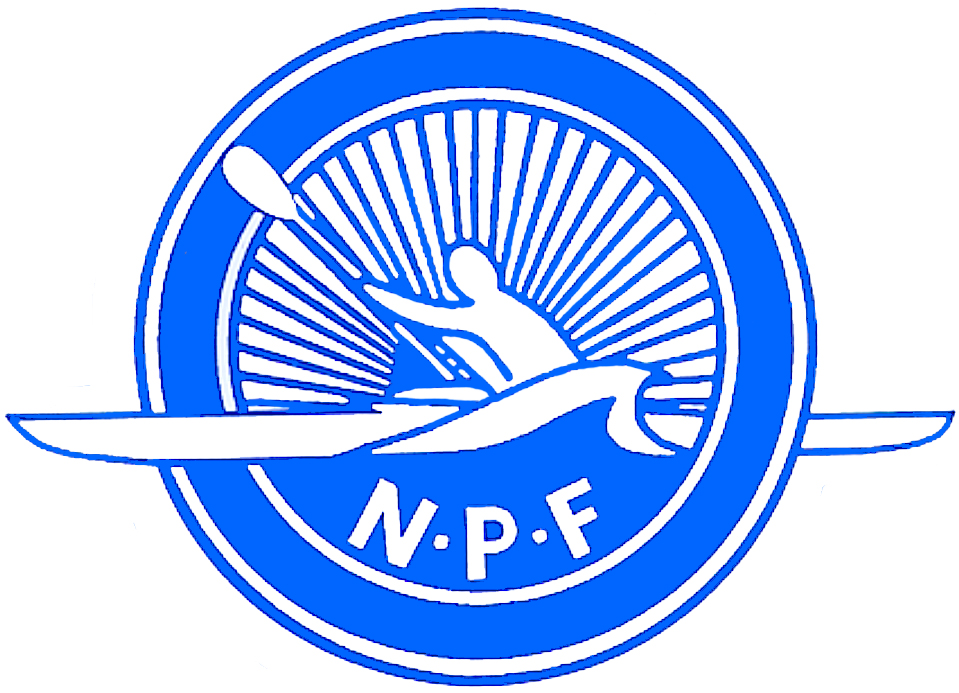 TRENERTRENERTRENERHVA9. økt Grunnkurs FlattvannHVORHVEMNybegynner barnNÅR/TIDSROM90-120 minUTSTYRKajakk, åre og vestMÅLTeknikk, hurtighet/utholdenhetTIDØVELSE / HVAORGANISERING /HVORDANHUSK/HVORFOR10minINNLEDNINGVelkommen og informasjon om dagens økt.Hente utstyr.10min15min40minHOVEDDELRepetere teknikk som vi har lært.BreddeHolde med venstre og rotere med høyre håndIsett med strak armFremskyv i øyehøydeTak til hoftenRotere GåsegangKlokkeintervallerPå land.Alle padler på en lang rekke etter hverandre. Sistemann padler raskest mulig rett opp og legger seg fremst.For eksempel 4stk 40’’/20’’ x 2serier4stk 30’’/30’’ x 1 serie4stk 20’’/40’’ x 1 serie3min serie pauseeller6stk 60’’/30’’ x 1serier4stk 10’’/50’’ x 1 serie4stk 45’’/15’’ x 1 serie3min serie pauseViktig at alle holder sin posisjon i rekka og padler rolig.Trene manøvrering og hurtighet/utholdenhet.Et alternativ til intervalleker.Utøverne skal lete etter følgende følelse:Sitte avslappet, rotere overkroppen rundt årebladet mens båten dyttes fremover.10minAVSLUTNINGSpyle av utstyret og legge alt på plass I klubbhuset.5minEVALUERING AV ØKTA